МИНИСТЕРСТВО ОБРАЗОВАНИЯ И НАУКИ РЕСПУБЛИКИ АЛТАЙБЮДЖЕТНОЕ НАУЧНОЕ УЧРЕЖДЕНИЕ РЕСПУБЛИКИ АЛТАЙ«НАУЧНО-ИССЛЕДОВАТЕЛЬСКИЙ ИНСТИТУТ АЛТАИСТИКИ ИМ. С. С. СУРАЗАКОВА»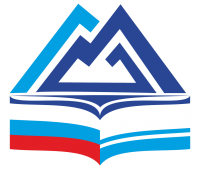 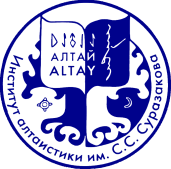 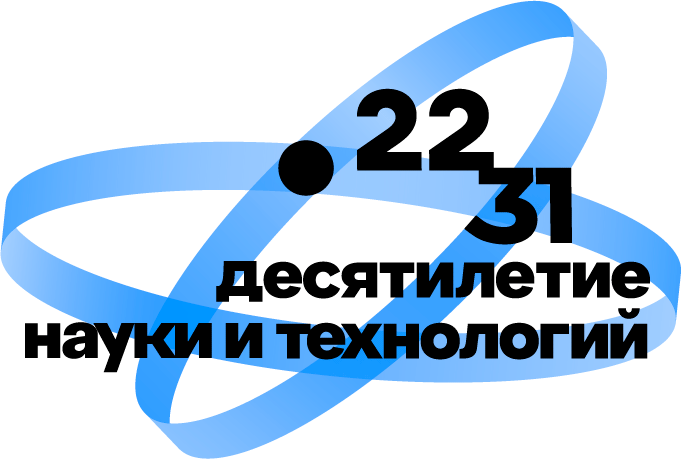 ИНФОРМАЦИОННОЕ ПИСЬМОУважаемые коллеги!Приглашаем вас принять участие в работе Всероссийской научно-практической конференции «Этнокультурное наследие тюрко-монгольских народов: сохранение и изучение», посвященной 90-летию ученого-фольклориста, эпосоведа, кайчы, писателя Ивана (Таныспая) Баксуровича Шинжина. Мероприятие состоится 9–11 октября 2024 г. в Научно-исследовательском институте алтаистики им. С. С. Суразакова.Планируемые направления конференции:И. Б. Шинжин – известный алтайский фольклорист, кайчы, писатель, педагог;эпос и современное исполнительское искусство;междисциплинарное изучение эпоса, перевод и издание эпических текстов;язык фольклорных текстов;культурный и духовно-нравственный потенциал фольклорных и литературных произведений.Заявки на участие в конференции принимаются до 30 сентября 2024 г. на адрес электронной почты altai.folk@mail.ruТекст статьи, оформленный в соответствии с требованиями, необходимо выслать до 1 ноября 2024 г.Рабочие языки: русский, алтайский.Конференция состоится в смешанном формате.Командировочные расходы иногородних докладчиков несет направляющая сторона.По итогам конференции будет издан электронный сборник научных трудов с регистрацией в наукометрической базе РИНЦ и присвоением международного индекса ISBN. Между издателем и автором / авторами заключается договор-оферта (размещен на сайте www.niialt.ru в разделе «Конференции»).Контактные данные организаторов конференции:НИИ алтаистики им. С. С. Суразакова649000, Республика Алтай, г. Горно-Алтайск, ул. Социалистическая, 6. Тел.: 8-38822- 25304 (приемная).Координатор: Абысова Сурлай Владимировна, e-mail: surlai@mail.ruОтветственный секретарь: Белеева Алина Анатольевна, e-mail: beleevaa@list.ru Приложение 1ЗАЯВКА*участника Всероссийской научно-практической конференции «Этнокультурное наследие тюрко-монгольских народов: сохранение и изучение», посвященной 90-летию ученого-фольклориста, эпосоведа, кайчы, писателя Ивана (Таныспая) Баксуровича Шинжина* Заполнение заявки подтверждает согласие участника конференции на обработку присланных персональных данных, необходимую для деятельности оргкомитета и составления программы научного мероприятия.Приложение 2Требования к оформлению статейСтатья представляется в электронном виде. В имени файла со статьей необходимо указать фамилию автора (ФИО_статья.dос). Специальные шрифты, иллюстрации, использованные в тексте, изображения высылаются вместе со статьей отдельным файлом.Текст доклада в формате А4 должен быть оформлен в виде научной статьи (объемом до 0,5 а.л.). Параметры текстового редактора – Word (doc); шрифт Times New Roman, 12 кегль; поля: верхнее и нижнее – 2 см, левое – 3 см, правое – 1,5 см; без переносов; межстрочный интервал – 1,5; выравнивание – по ширине, абзацный отступ 1,25.Оформление заголовка статьи: 1 строка – в левом верхнем углу проставляется индекс УДК (см.: https://teacode.com/online/udc/ ); 2 строка – ФИО автора по правому краю жирным курсивом; 3 строка – название доклада по центру, заглавными буквами, полужирным шрифтом; 4 строка; с 5 строки – аннотация с кратким изложением содержания статьи (до 400 печатных знаков с пробелами); далее – ключевые слова (до 10 слов). Далее через строку – ФИО автора, название доклада, аннотация и ключевые слова на английском языке.Ссылки на литературу в тексте оформляются в квадратных скобках с указанием порядкового номера источника и цитированной страницы [4, с. 120]. Список источников и литературы приводится в конце текста в соответствии с порядком следования ссылок.В конце статьи обязательно наличие авторского знака (©) с указанием автора (авторов) и года публикации.Уровень оригинальности текста должен составлять не менее 70%. Предоставляемый материал должен быть тщательно выверен и отредактирован. Оргкомитет оставляет за собой право отбора материалов.Пример оформления статьи:УДК 398Демчинова М. А.НАУЧНОЕ НАСЛЕДИЕ С. С. СУРАЗАКОВА И РАЗВИТИЕ АЛТАЙСКОЙ ФОЛЬКЛОРИСТИКИАннотация. Объем аннотации до 400 знаков.Ключевые слова: до 10 слов.Demchinova M. A.THE SCIENTIFIC HERITAGE OF S. S. SURAZAKOV AND THE DEVELOPMENT OF ALTAI FOLKLORISTICSAbstract. перевод аннотации на английский язык.Keywords: перевод ключевых слов на английский язык.Текст. Текст. Текст. Текст. Текст. Текст. Текст. Текст. Текст. Текст. Текст. Текст. Текст. Текст. Текст. Текст. Текст [1, с: 80].Источники, литература1. Кудияров А. В. Художественно-стилевые традиции эпоса монголоязычных и тюркоязычных народов Сибири. – М.: ИМЛИ РАН, 2002. – 329 с.2. Шинжин И. Б. Общее и особенное в исполнительском искусстве тюркоязычных сказителей // Сибирь в панораме тысячелетий. Материалы международного симпозиума. Т. 2. – Новосибирск, 1998. – С. 515–521.3. Алтай баатырлар. Т. 13 / составитель И. Б. Шинжин. – Горно-Алтайск: Уч Сюмер, 2004. – 214 с.4. Укачина К. Е. Табар Анышевич Чачияковтыҥ кай чöрчöктöриниҥ салымы // Алтайдыҥ Чолмоны. – 2008. – 18 июль. – С. 4. 5. Самтакова К. Б. Топонимика как отражение национальной идентичности теленгитов приграничных районов Республики Алтай // Филология и литературоведение. 2015 № 11 [Электронный ресурс]. URL: https://philology.snauka.ru/2015/11/1781 (дата обращения: 29.05.2022).© М. А. Демчинова, 2024.Фамилия, имя, отчество (полностью)Место работы (учебы)ДолжностьУченая степень, ученое званиеНазвание статьи / докладаКонтактный телефонE-mailФорма участия (очная/заочная)